Thursday, March 19th, 2020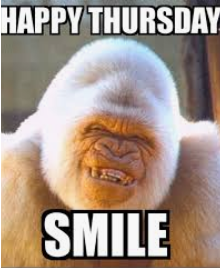 Math Warm Up: 10 min of Xtra Math Fact Fluency Practice (Your parent was sent information on how to enroll you and I have created a shortcut in Clever.)Lesson Skills:Go to IXL and practice each assigned skill for 15 min or until you get a medal. Whichever you get to first.W.5 Parallel, perpendicular and intersecting lines (New Skill)X.4 Parallel sides in quadrilaterals (New Skill)P.8 Equivalent: Find the missing numerator or denominator (Review Skill - Fractions)Reading and WritingToday we are starting a new website called www.readworks.org/student. I have created a shortcut through Clever or you can type in the website. You will enter in the class code SYRYSM and your password is 1234.Complete the assignment that I have share with you.Read for 20 minutes (or more) from your own chapter book. Writing Prompt for the Day:Is it hard to be friends with someone after having an argument? Why or why not?ScienceMonday, you watched a video on the different Simple Machines. For the rest of the week, I want you to continue to create a poster (any kind of paper you have is fine), a Sway or a Power Point of each of the 6 Six Simple Machines. I have included a Simple Machines Chart to help guide the expectations of this project. Make a goal of finishing this by tomorrow.